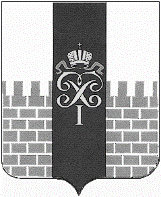 МЕСТНАЯ АДМИНИСТРАЦИЯМУНИЦИПАЛЬНОГО ОБРАЗОВАНИЯ ГОРОД ПЕТЕРГОФПОСТАНОВЛЕНИЕ 30.12..2016  г.					              	                  	№ 134«Об утверждении Плана мероприятий, направленных на решение вопроса местного значения по непрограммным расходам местного бюджета муниципального образования город Петергоф «Организация информирования, консультирования и содействия жителям муниципального образования по вопросам создания товариществ собственников жилья, советов многоквартирных домов, формирования земельных участков, на которых расположены многоквартирные дома» на 2017 год»	В соответствии с Бюджетным Кодексом РФ, Положением о бюджетном процессе в муниципальном образовании город Петергоф  и Постановлением местной администрации муниципального образования город Петергоф № 150 от 26.09.2013 «Об утверждении Положения о порядке разработки, реализации и оценки эффективности муниципальных программ и о Порядке разработки и реализации ведомственных целевых программ и планов по непрограммным расходам местного бюджета МО г. Петергоф», местная администрация муниципального образования город Петергоф ПОСТАНОВЛЯЕТ:1. Утвердить План мероприятий, направленных на решение вопроса местного значения по непрограммным расходам местного бюджета муниципального образования город Петергоф «Организация информирования, консультирования и содействия жителям муниципального образования по вопросам создания товариществ собственников жилья, советов многоквартирных домов, формирования земельных участков, на которых расположены многоквартирные дома» на 2017 год согласно приложению, к настоящему постановлению.2. Настоящее Постановление вступает в силу с даты официального опубликования.3. Контроль за исполнением настоящего Постановления оставляю за собой.Глава местной администрации муниципального образования город Петергоф 		                                                                     А.В. Шифманприложение    к постановлению местной администрации                                                                                           муниципального образования город Петергоф№ 134 от 30.12. 2016 годаГлава местной администрации муниципального образования город Петергоф                                                                                                                                                                                              _____________     А.В. Шифман                     План мероприятий              направленных на решение вопроса местного значения по непрограммным расходам местного бюджета муниципального образования город Петергоф на 2017 год «Организация информирования, консультирования и содействия жителям муниципального образования по вопросам создания товариществ собственников жилья, советов многоквартирных домов, формирования земельных участков, на которых расположены многоквартирные дома»Главный специалист                                                                                                           Г.В. ПихлапуСОГЛАСОВАНОНачальник финансово - экономического отдела                                                             А.В. КостареваНачальник ОЗиЮС                                                                                                            О.Г. ЖеребцоваПриложениеК Плану мероприятий, направленных на решение вопроса местного значения по непрограммным расходам местного бюджета муниципального образования город Петергоф на 2017 год «Организация информирования, консультирования и содействия жителям муниципального образования по вопросам создания товариществ собственников жилья, советов многоквартирных домов, формирования земельных участков, на которых расположены многоквартирные дома»Смета расходов к ПлануГлавный специалист ОЗиЮС                                                                                               Г.В. Пихлапу№п/пНаименование мероприятияСрок реализацииНеобходимый объем финансированияПримечание1.Организация информирования, консультирования и содействия жителям муниципального образования по вопросам создания товариществ собственников жилья, советов многоквартирных домов, формирования земельных участков, на которых расположены многоквартирные дома1-4 квартал115,2Приложение 2.ИТОГО:ИТОГО:115,2№п/пНаименование мероприятияпериодичностьединицакол-вочас.ценаединицыСуммаруб.1.Организация информирования, консультирования и содействия жителям муниципального образования по вопросам создания товариществ собственников жилья, советов многоквартирных домов, формирования земельных участков, на которых расположены многоквартирные дома1 раз по 3 часа в неделю – 48 раз за год(за исключением: 04.01.2017, 22.02.2017,08.03.2017,27.12.2017)час144800,00115200,00                                                  Итого                                                  Итого115200,00